О порядке учета предложений по проекту решения Совета сельского поселения Ибрагимовский    сельсовет муниципального  района Чишминский район Республики Башкортостан «О внесении изменений и дополнений в Устав сельского поселения  Ибрагимовский  сельсовет муниципального района Чишминский район  Республики Башкортостан» и участия граждан в его обсуждении В соответствии с частью 4 статьи 44 Федерального закона «Об общих принципах организации местного самоуправления в Российской Федерации» Совет сельского поселения Ибрагимовский сельсовет муниципального района Чишминский район Республики Башкортостан решил:Утвердить Порядок учета предложений по проекту решения Совета сельского поселения  Ибрагимовский сельсовет муниципального района Чишминский район Республики Башкортостан «О внесении изменений и дополнений в Устав сельского поселения  Ибрагимовский сельсовет муниципального района Чишминский район Республики Башкортостан», а также участия граждан в его обсуждении (прилагается).2. Обнародовать  настоящее решение  в здании Администрации сельского поселения  Ибрагимовский  сельсовет муниципального района Чишминский район по адресу: Республика Башкортостан, Чишминский район, с. Бикеево, ул. Молодежная, д.5.Глава сельского поселенияИбрагимовский сельсоветмуниципального района Чишминский районРеспублики Башкортостан				И.Д.Султанов                                                                                                                                                                                                       Приложение к решению Совета сельского поселенияИбрагимовский   сельсовет муниципального района Чишминский район Республики Башкортостанот  «12»  января  2023г.  № 4ПОРЯДОКучета предложений по проекту решения Совета сельского поселения Ибрагимовский  сельсовет муниципального района Чишминский район Республики Башкортостан «О внесении изменений и дополнений в Устав сельского поселения  Ибрагимовский  сельсовет муниципального района Чишминский район Республики Башкортостан», а также участия граждан  в его обсуждении1. Жители сельского поселения Ибрагимовский сельсовет муниципального района Чишминский район Республики Башкортостан имеют право в 10-дневный срок со дня обнародования проекта решения Совета сельского поселения Ибрагимовский сельсовет муниципального района Чишминский район Республики Башкортостан «О внесении изменений и дополнений в Устав сельского поселения Ибрагимовский сельсовет муниципального района Чишминский район Республики Башкортостан» (далее – проект решения) в письменной форме вносить предложения в Совет сельского поселения Ибрагимовский сельсовет муниципального район Чишминский район Республики Башкортостан (по адресу: Республика Башкортостан, Чишминский район, с. Бикеево, ул.Молодежная, д.5.), а также участвовать в публичных слушаниях по обсуждению проекта решения, порядок организации и проведения которых определяется положением.2. Предложения по проекту решения должны содержать фамилию, имя, отчество, дату и место рождения, адрес регистрации по месту жительства и фактического проживания, серию, номер и дату выдачи паспорта гражданина или иного заменяющего его документа, наименование и код органа, выдавшего паспорт гражданина или иной заменяющий его документ. 3. Предложения по проекту решения учитываются комиссией Совета сельского поселения Ибрагимовский сельсовет  муниципального района Чишминский район Республики Башкортостан по соблюдению Регламента Совета, статусу и этике депутата (далее – комиссия) в журнале учета предложений по проекту решения, который должен быть прошит и пронумерован.4. Предложения по проекту решения рассматриваются, обобщаются и учитываются комиссией при предварительном рассмотрении проекта решения. Комиссия выносит указанные предложения на рассмотрение Совета с рекомендацией об их принятии или отклонении. Указанное решение комиссии рассматривается Советом до принятия решения о внесении изменений и дополнений в Устав сельского поселения  Ибрагимовский сельсовет муниципального района Чишминский район Республики Башкортостан.5. Результаты публичных слушаний будут обнародованы в здании Администрации сельского поселения Ибрагимовский сельсовет муниципального района Чишминский район.БаШКортостан РеспубликАҺыШишмӘ районыМУНИЦИПАЛЬ РАЙОНЫныҢИБРАГИМ АУЫЛ СОВЕТЫауыл биЛӘмӘҺе хакимиӘте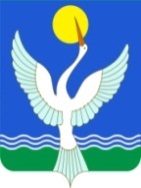 СОВЕТСЕЛЬСКОГО ПОСЕЛЕНИЯИБРАГИМОВСКИЙ   сельсоветМУНИЦИПАЛЬНОГО РАЙОНАЧишминскИЙ район РеспубликИ БашкортостанKАРАР           «12» гинуар 2023 й.                                                     №  4РЕШЕНИЕ      «12» января  .